Zapraszam do kontynuowania ćwiczeń doskonalących sprawność  grafomotoryczną Piszemy litery.Przygotuj dobrze zaostrzony ołówek. Usiądź wygodnie. Pamiętaj o tym, żeby prawidłowo chwycić ołówek. Staraj się poprawiać litery dokładnie po wyznaczonym śladzie. Spróbuj też napisać litery samodzielnie. Pokoloruj obrazki. Powodzenia! M. Jury - Stec 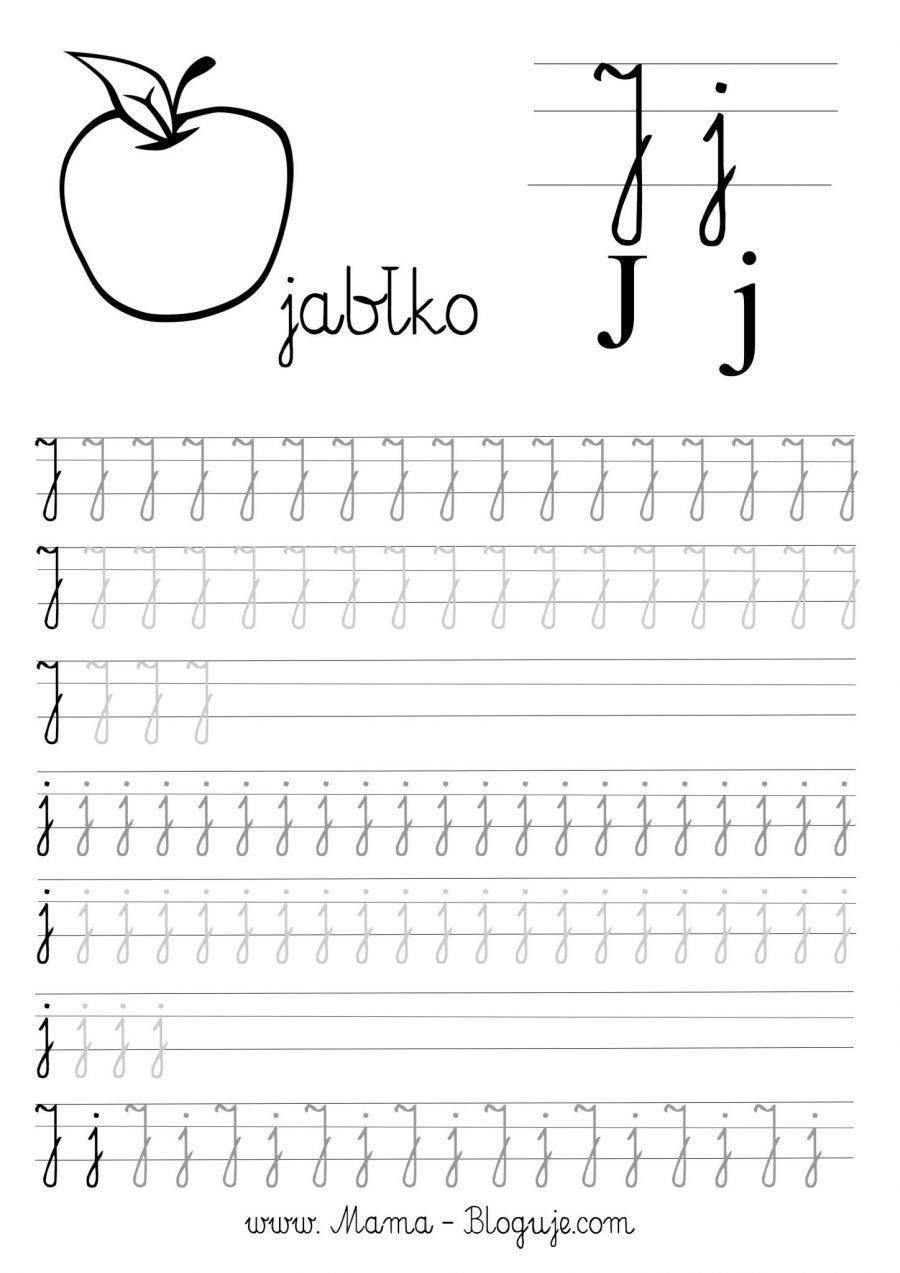 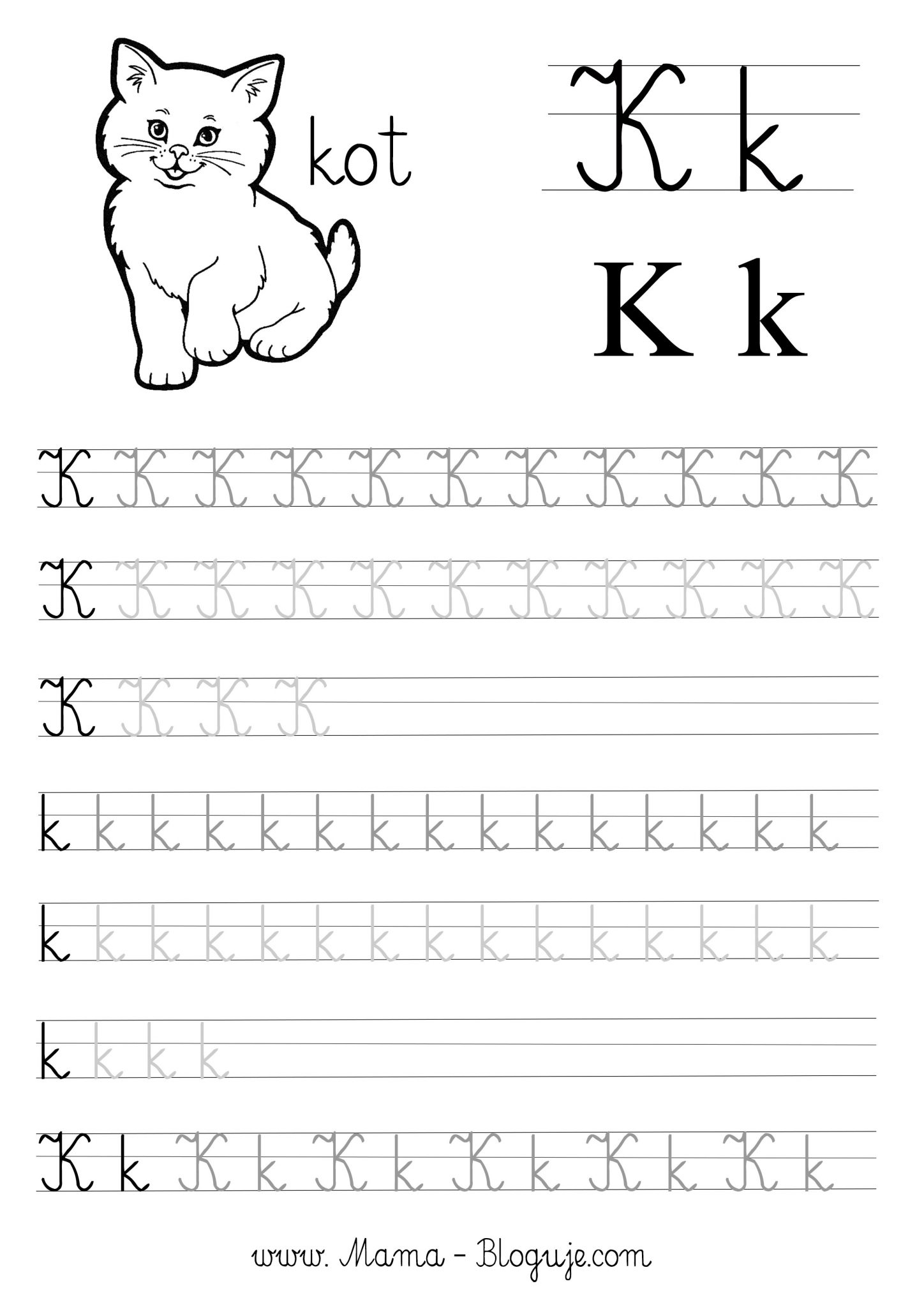 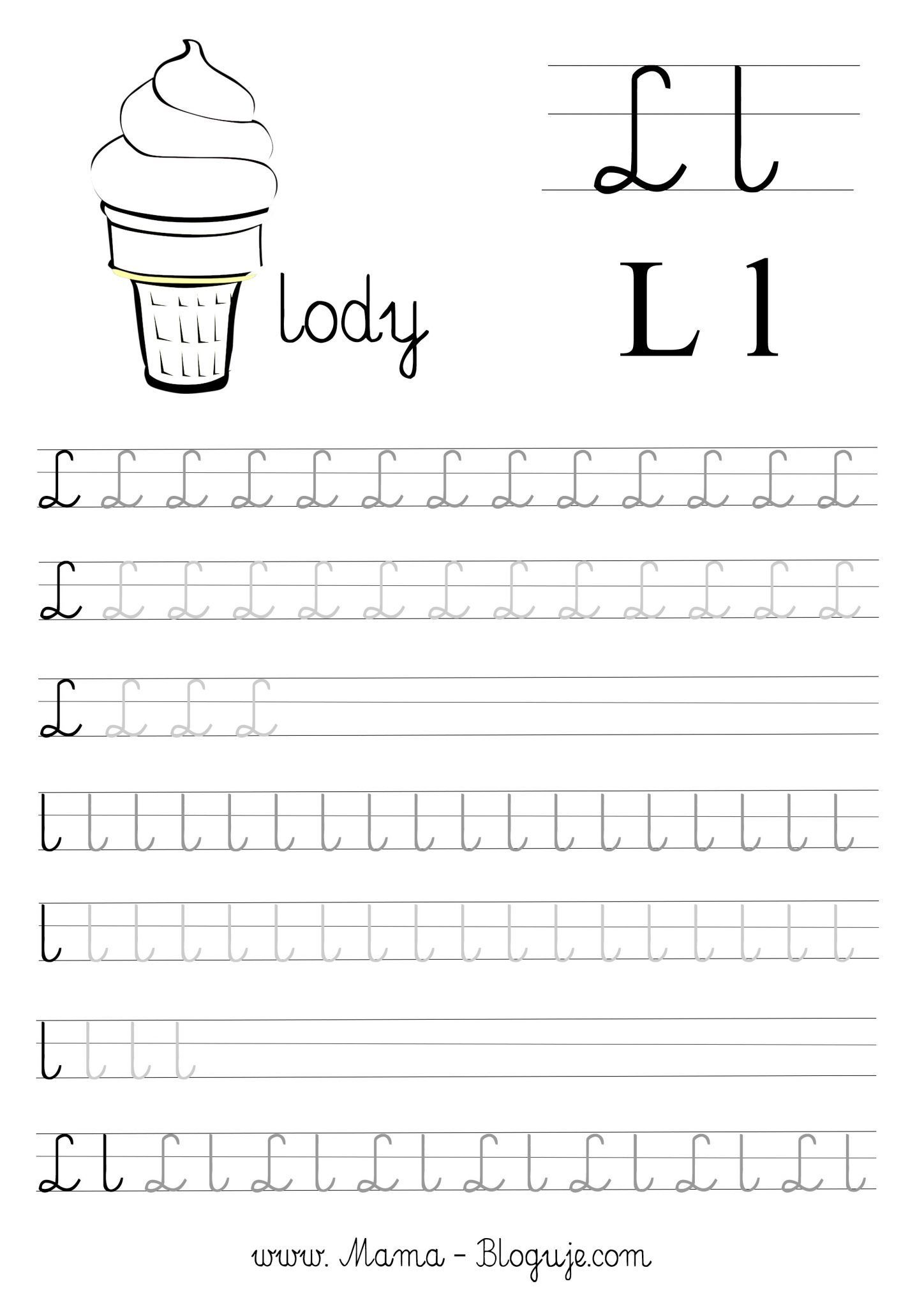 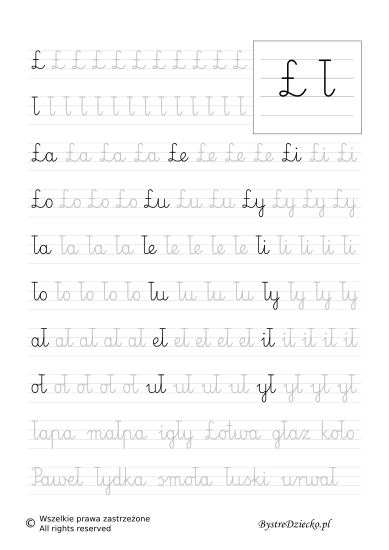 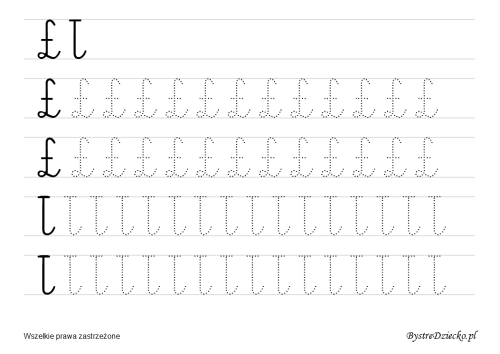 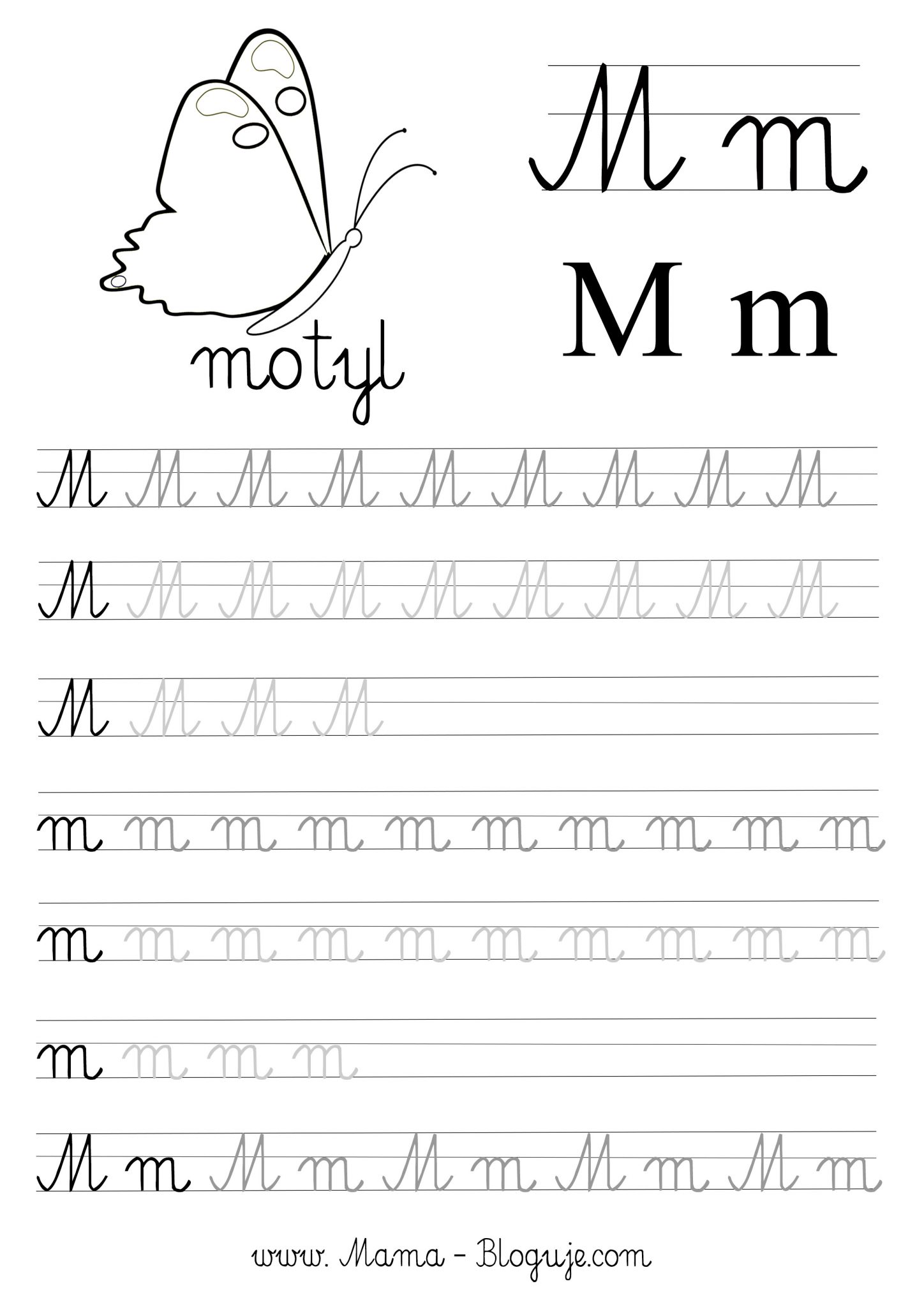 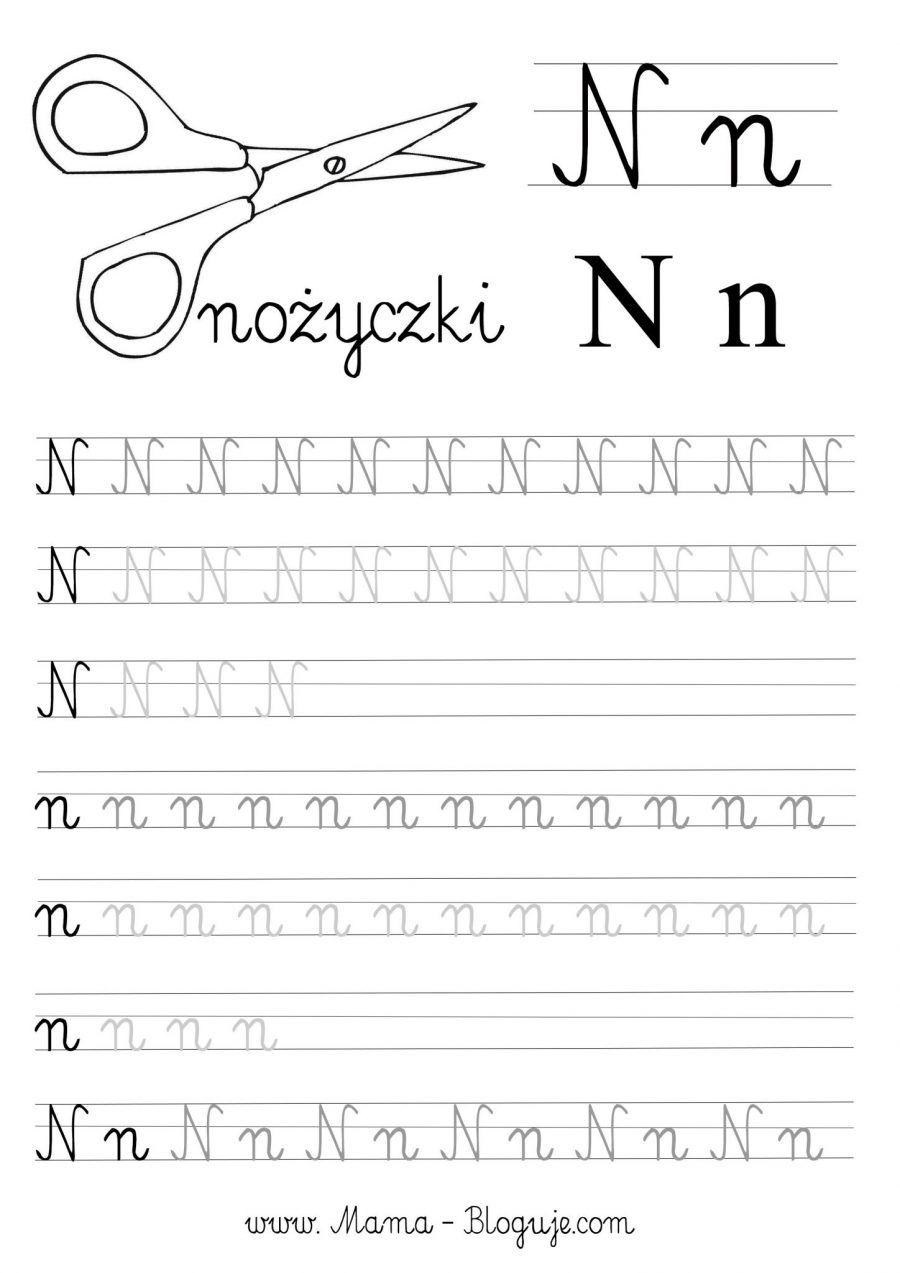 